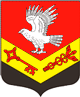 Муниципальное образование«ЗАНЕВСКОЕ   ГОРОДСКОЕ   ПОСЕЛЕНИЕ»Всеволожского муниципального района Ленинградской областиАДМИНИСТРАЦИЯПОСТАНОВЛЕНИЕ31.05.2019	№ 270д. ЗаневкаОб утверждении Положения об Единой комиссиипо проведению конкурсов или аукционов на право заключения договоров аренды, договоров безвозмездного пользования, договоров доверительного управления имуществом, иных договоров, предусматривающих переход прав в отношении муниципального имущества, находящегося в собственности муниципального образования «Заневское городское поселение»Всеволожского муниципального районаЛенинградской области	В соответствии с Гражданским кодексом Российской Федерации Федеральными законами от 06.10.2003 № 131-ФЗ «Об общих принципах организации местного самоуправления в Российской Федерации», от 26.07.2006 №135-ФЗ «О защите конкуренции», Приказом ФАС России от 10.02.2010 № 67 «О порядке проведения конкурсов или аукционов на право заключения договоров аренды, договоров безвозмездного пользования, договоров доверительного управления имуществом, иных договоров, предусматривающих переход прав в отношении муниципального имущества, и перечне видов имущества, в отношении которого заключение указанных договоров может осуществляться путем проведения торгов в форме конкурса», администрация муниципального образования «Заневское городское поселение» Всеволожского муниципального района Ленинградской областиПОСТАНОВЛЯЕТ: 	1. Утвердить Положение об Единой комиссии по проведению конкурсов или аукционов на право заключения договоров аренды, договоров безвозмездного пользования, договоров доверительного управления имуществом, иных договоров, предусматривающих переход прав в отношении муниципального имущества, находящегося в собственности муниципального образования «Заневское городское поселение» Всеволожского муниципального района Ленинградской области, согласно приложению.	2. Настоящее постановление опубликовать в газете «Заневский Вестник».3. Настоящее постановление вступает в силу после его официального опубликования.4. Контроль за исполнением настоящего постановления возложить на заместителя главы администрации по ЖКХ и градостроительству        Гречица В.В.Глава администрации                                                                          А.В. ГердийПриложениек постановлению администрацииМО «Заневское городское поселение»от  31.05.2019  №  270Положениеоб Единой комиссии по проведению конкурсов или аукционов на право заключения договоров аренды, договоров безвозмездного пользования, договоров доверительного управления имуществом, иных договоров, предусматривающих переход прав в отношении муниципального имущества, находящегося в собственности муниципального образования «Заневское городское поселение» Всеволожского муниципального района Ленинградской области1. Общие положения
1.1. Настоящее Положение определяет цели создания, состав, полномочия 
и порядок работы Единой комиссии по проведению конкурсов или аукционов на право заключения договоров аренды, договоров безвозмездного пользования, договоров доверительного управления имуществом, иных договоров, предусматривающих переход прав в отношении муниципального имущества, находящегося в собственности муниципального образования «Заневское городское поселение» Всеволожского муниципального района Ленинградской области (далее – Комиссия).1.2. Комиссия в своей деятельности руководствуется Гражданским кодексом Российской Федерации, Федеральным законом от 26.07.2006 №135-ФЗ «О защите конкуренции», Приказом ФАС России от 10.02.2010 № 67 «О порядке проведения конкурсов или аукционов на право заключения договоров аренды, договоров безвозмездного пользования, договоров доверительного управления имуществом, иных договоров, предусматривающих переход прав в отношении государственного и муниципального имущества, и перечне видов имущества, в отношении которого заключение указанных договоров может осуществляться путем проведения торгов в форме конкурса», иными правовыми актами и настоящим Положением.          2. Порядок формирования Комиссии2.1. Комиссия создается постановлением администрации муниципального образования «Заневское городское поселение» Всеволожского муниципального района Ленинградской области (далее – администрация).2.2. В состав Комиссии входят должностные лица администрации.2.3. Комиссия создается в составе не менее пяти человек.2.4. Комиссия состоит из председателя, заместителя председателя, секретаря, членов Комиссии. Секретарь Комиссии обладает полномочиями члена Комиссии.2.5. Членами Комиссии не могут быть:физические лица, лично заинтересованные в результатах конкурсов или аукционов (в том числе физические лица, подавшие заявки на участие в конкурсе или аукционе либо состоящие в штате организаций, подавших указанные заявки), либо физические лица, на которых способны оказывать влияние участники конкурсов или аукционов и лица, подавшие заявки на участие в конкурсе или аукционе (в том числе физические лица, являющиеся участниками (акционерами) этих организаций, членами их органов управления, кредиторами участников конкурсов или аукционов).   В случае выявления в составе комиссии указанных лиц организатор конкурса или аукциона, принявший решение о создании комиссии, обязан незамедлительно заменить их иными физическими лицами.3. Основные функции Комиссии3.1. Комиссией осуществляются вскрытие конвертов с заявками на участие в конкурсе и открытие доступа к поданным в форме электронных документов и подписанным в соответствии с нормативными правовыми актами Российской Федерации заявкам на участие в конкурсе (далее - вскрытие конвертов с заявками на участие в конкурсе), определение участников конкурса, рассмотрение, оценка и сопоставление заявок на участие в конкурсе, определение победителя конкурса, ведение протокола вскрытия конвертов с заявками на участие в конкурсе и открытия доступа к поданным в форме электронных документов заявкам на участие в конкурсе, протокола рассмотрения заявок на участие в конкурсе, протокола оценки и сопоставления заявок на участие в конкурсе, протокола об отказе от заключения договора, протокола об отстранении заявителя или участника конкурса от участия в конкурсе.3.2. Информационное обеспечение конкурсов и аукционов.  3.3. Осуществляются рассмотрение заявок на участие в аукционе и отбор участников аукциона, ведение протокола рассмотрения заявок на участие в аукционе, протокола аукциона, протокола об отказе от заключения договора, протокола об отстранении заявителя или участника аукциона от участия в аукционе.3.4. Принятие решения о признании претендентов участниками аукциона или об отказе в допуске к участию в аукционе и уведомление претендентов о принятом решении.3.5. Определение победителя аукциона и оформление протокола об итогах аукциона. 4. Порядок работы Комиссии4.1. Председатель Комиссии организует работу Комиссии, определяет дату заседания. В отсутствие председателя Комиссии его функции выполняет заместитель председателя Комиссии.4.2. Заседания Комиссии проводятся по мере необходимости.4.3. Комиссия правомочна осуществлять функции, предусмотренные пунктом 3 настоящих Правил, если на заседании комиссии присутствует не менее пятидесяти процентов общего числа ее членов. Члены комиссии должны быть уведомлены о месте, дате и времени проведения заседания комиссии. Члены комиссии лично участвуют в заседаниях и подписывают протоколы заседаний комиссии. Решения комиссии принимаются открытым голосованием простым большинством голосов членов комиссии, присутствующих на заседании. Каждый член комиссии имеет один голос.4.4. Протоколы Комиссии хранятся у секретаря Комиссии в администрации.5. Права и обязанности Комиссии, ее членов5.1. Комиссия обязана:проверять соответствие участников конкурсов или аукционов предъявляемым к ним требованиям, установленным законодательством Российской Федерации и документацией о проведении торгов;не допускать участника конкурсов, аукционов к участию в них в случаях, установленных законодательством Российской Федерации;не проводить переговоров с участниками конкурсов или аукционов до их проведения и (или) во время их проведения, кроме случаев обмена информацией, прямо предусмотренных законодательством Российской Федерации;своевременно информировать претендентов об изменении условий проведения конкурсов или аукционов;оценивать и сопоставлять заявки на участие в конкурсе в установленном законом порядке в соответствии с критериями, указанными в извещении о проведении конкурса;5.2. Члены Комиссии обязаны:знать и руководствоваться в своей деятельности требованиями законодательства Российской Федерации и настоящего Положения;лично присутствовать на заседаниях Комиссии, отсутствие на заседании Комиссии допускается только по уважительным причинам;соблюдать правила рассмотрения, оценки и сопоставления заявок на участие в конкурсе;не допускать разглашения сведений, ставших им известными в ходе проведения конкурсов или аукционов, кроме случаев, прямо предусмотренных законодательством Российской Федерации.5.3. Члены Комиссии вправе:знакомиться со всеми представленными на рассмотрение документами и сведениями, составляющими заявку на участие в конкурсах или аукционах;выступать по вопросам повестки дня на заседаниях Комиссии;проверять правильность содержания протокола рассмотрения заявок на участие в конкурсе, протокола рассмотрения заявок на участие в аукционе, в том числе правильность отражения в этих протоколах своего выступления.5.4. Члены Комиссии:принимают участие в заседаниях Комиссии и принимают решения по вопросам, отнесенным к компетенции Комиссии настоящим Положением и законодательством Российской Федерации;осуществляют рассмотрение, оценку и сопоставление заявок на участие в конкурсе или аукциона, рассмотрение заявок на участие в аукционе и отбор участников аукциона в соответствии с требованиями действующего законодательства и настоящего Положения;подписывают протоколы проведения конкурсов или аукционов;принимают участие в определении победителя конкурсов или аукционов, в том числе путем обсуждения и голосования.5.5. Председатель Комиссии:осуществляет общее руководство работой Комиссии;объявляет заседание правомочным или выносит решение о его переносе из-за отсутствия необходимого количества членов;открывает, закрывает и ведет заседание Комиссии;осуществляет вскрытие конвертов с заявками на участие в конкурсе или аукционе, исполняет полномочия аукциониста;объявляет сведения, подлежащие объявлению на процедуре вскрытия конвертов с заявками на участие в конкурсе;в случае необходимости выносит на обсуждение Комиссии вопрос о привлечении к работе Комиссии экспертов;подписывает протоколы проведения конкурсов или аукционов;осуществляет иные действия в соответствии с законодательством Российской Федерации и настоящим Положением.В случае отсутствия председателя Комиссии все его полномочия осуществляет заместитель председателя Комиссии.5.5. Секретарь Комиссии:готовит информационное сообщение о проведении конкурсов или аукционов;осуществляет подготовку заседания Комиссии, включая оформление и рассылку необходимых документов, информирование членов Комиссии по всем вопросам, относящимся к их функциям, в том числе извещает лиц, принимающих участие в работе Комиссии, о времени и месте проведения заседаний и обеспечивает членов Комиссии необходимыми материалами;оформляет протоколы проведения конкурсов или аукционов;ведет организационно-техническую работу (журналы регистрации, выдает и рассылает конкурсную, аукционную документацию, принимает заявки от претендентов, которые желают принять участие в конкурсах или аукционах, выдает расписки по требованию участников, регистрирует входящую, исходящую документацию и т.д.);несет ответственность за хранение документов Комиссии;осуществляет иные действия организационно-технического характера в соответствии с действующим законодательством Российской Федерации и настоящим Положением.6. Ответственность и права Комиссии6.1. Комиссия несет ответственность за несвоевременное и некачественное выполнение возложенных на нее задач.6.2. Комиссия вправе запрашивать и получать от структурных подразделений администрации, муниципальных учреждений документы и информацию, необходимую для выполнения поставленных перед ней задач._______________